ÜZEMELTETÉSI Főigazgatóságpályavasúti területi igazgatóság SZEGED___________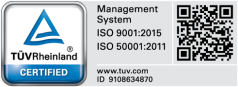 3. számú mellékletAjánlattételi nyilatkozat Alulírott …………………………, mint a(z) ……….… (cégnév, székhely) cégjegyzésre jogosult képviselője – az ajánlatkérésben foglalt valamennyi formai és tartalmi követelmény gondos áttekintése után – kijelentem, hogy az ajánlatkérésben   foglalt valamennyi feltételt, szakértőtől elvárható gondossággal megismertük, megértettük, valamint, hogy azokat jelen nyilatkozattal elfogadjuk és nyertességünk esetén a teljesítést ezen dokumentumokban foglaltak szerint vállaljuk.Kijelentem, hogy ajánlatomhoz a szerződéskötésig kötve vagyok.Jelen nyilatkozatot a „…………………….  ” tárgyú ajánlatkérésben, az ajánlat részeként teszem.Kelt:………….........,    ………év ……….hó …….nap(cégjegyzésre jogosult vagyszabályszerűen meghatalmazott képviselő aláírása)